В Саранске определен порядок приема документов для зачисления в первый класс 2020-2021 уч.год

В соответствии с рекомендациями по организации работы образовательных организаций в условиях сохранения рисков распространения COVID-19 прием документов для зачисления в первый класс будет осуществляться по предварительной записи. 

Заявки на прием документов необходимо подавать по телефону или на адрес электронной почты, указанные на официальном сайте школы. 

Родители (законные представители) будут приглашены для подачи документов к определённому времени. 

При этом между посетителями будет выдерживаться временной интервал не менее 20 минут, соблюдаться все профилактические меры. 

Убедительно просим всех посетителей при подаче документов в обязательном порядке иметь средства индивидуальной защиты (маска, перчатки). 
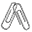 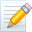 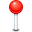 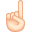 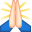 https://vk.com/saranskadm?w=wall-177408418_8112 